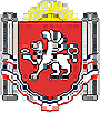 РЕСПУБЛИКА КРЫМРАЗДОЛЬНЕНСКИЙ РАЙОНБЕРЕЗОВСКИЙ СЕЛЬСКИЙ СОВЕТ81 заседание  1 созываРЕШЕНИЕ27.03.2019г.                          с. Березовка                                        № 656О назначении публичных слушаний по проекту решения «О годовом отчете об исполнении бюджета Березовского сельского поселения Раздольненского района за 2018 год» В соответствии со статьей 28 Федерального закона от 06 октября 2003 года  № 131-ФЗ «Об общих принципах организации местного самоуправления в Российской Федерации», статьей 20 Закона Республики Крым от 21 августа 2014 года № 54-ЗРК «Об основах местного самоуправления в Республике Крым», руководствуясь Уставом муниципального образования Березовское сельское поселение Раздольненского района Республики Крым, с целью обсуждения представленного Администрацией Березовского сельского поселения Раздольненского района Республики Крым проекта «О годовом отчете об исполнении бюджета Березовского   сельского поселения Раздольненского района за 2018 год», Березовский сельский советРЕШИЛ:1. Утвердить проект решения «О годовом отчете об исполнении бюджета Березовского сельского поселения Раздольненского района за 2018 год» в целом согласно приложению № 1.2. Назначить проведение публичных слушаний по теме «О годовом отчете об исполнении бюджета Березовского сельского поселения Раздольненского района за 2018 год» на 16.04.2019 года в администрации Березовского сельского поселения Раздольненского района Республики Крым по адресу: Раздольненский район, с. Березовка ул. Гагарина, д.52, время проведения: 14-00 часов.3. Утвердить рабочую группу по подготовке публичных слушаний в составе согласно приложению №2.4. Утвердить порядок учета предложений и замечаний по проекту решения «О годовом отчете об исполнении бюджета Березовского сельского поселения Раздольненского района за 2018 год», участия граждан в его обсуждении и проведении по нему публичных слушаний согласно приложению № 3.5. Ответственным за проведение публичных слушаний, а также председательствующим назначить Назар Андрея Богдановича, председателя Березовского сельского совета - главу администрации Березовского сельского поселения. Выступающим с докладом на публичных слушаниях по проекту решения «О годовом отчете об исполнении бюджета Березовского сельского поселения Раздольненского района за 2018 год» назначить заведующего сектором по вопросам финансов и бухгалтерского учета Селимшаеву З.4. Предложения по проекту решения «О годовом отчете об исполнении бюджета Березовского сельского поселения Раздольненского района за 2018 год» направлять в письменном виде по адресу: 296260, Республика Крым, Раздольненский район, с. Березовка, ул. Гагарина, 52, здание администрации Березовского сельского поселения Раздольненского района,  до 10-00 часов 16.04.  2019 года.5. Проведение публичных слушаний осуществляется в соответствии с Положением о порядке организации и проведения публичных слушаний на территории Березовского сельского поселения, утвержденного решением заседания Березовского сельского совета Раздольненского района Республики Крым от 17.04.2015 г № 96 (с изменениями и дополнениями).6. Направить проект решения «О годовом отчете об исполнении бюджета Березовского сельского поселения Раздольненского района за 2018 год» в контрольно-счетный орган Раздольненского района на согласование и получения заключения.7. Рассмотреть проект решения «О годовом отчете об исполнении бюджета Березовского сельского поселения Раздольненского района за 2018 год» после получения заключения  контрольно-счетного органа  Раздольненского района  на предмет утверждения.8. Обнародовать (опубликовать) проект решения «О годовом отчете об исполнении бюджета Березовского сельского поселения Раздольненского района за 2018 год», одновременно с настоящим решением путем размещения на информационном стенде Березовского сельского совета Раздольненского района Республики Крым и в сети Интернет на официальном сайте администрации Березовского сельского поселения Раздольненского района Республики Крым: (http://berezovkassovet.ru/)9. Контроль за исполнением данного решения возложить на председателя Березовского сельского совета - главу Администрации Березовского сельского поселения Назар А.Б.Председатель Березовского сельского совета -Глава Администрации Березовского сельскогопоселения							                                         А.Б. НазарПриложение 1 к решению Березовского сельского совета Раздольненского района Республики Крым № 656 от 27.03.2019г.РЕСПУБЛИКА КРЫМРАЗДОЛЬНЕНСКИЙ РАЙОНБЕРЕЗОВСКИЙ СЕЛЬСКИЙ СОВЕТ__ заседание  1 созываРЕШЕНИЕ00.00.2019г.                          		с. Березовка                                        № 000 О годовом отчете об исполнении бюджета Березовского  сельского поселения Раздольненского района за 2018 годВ соответствии с Бюджетным кодексом Российской Федерации, Федеральным законом от 06 октября 2003 года № 131-ФЗ «Об общих принципах организации местного самоуправления  в Российской Федерации», Законом Республики Крым от 21.08.2014 года № 54-ЗРК «Об основах местного самоуправления в Республике Крым», Положением  «О бюджетном процессе в муниципальном образовании Березовское сельское поселение», утвержденного Решением Березовского сельского совета Раздольненского района Республики Крым от 30.11.2015г. № 176, Уставом  муниципального образования Березовское сельское поселение Раздольненского района Республики Крым, в целях осуществления бюджетного процесса в муниципальном образовании Березовское сельское поселение Раздольненского района Республики Крым, рассмотрев проект решения «О годовом отчете об исполнении бюджета Березовского сельского поселения Раздольненского района за 2018 год», принимая во внимание положительное заключение контрольно-счетного органа Раздольненского района Республики Крым №   от   .04.2019 года об исполнении бюджета за 2018 год, Березовский сельский совет РЕШИЛ:1. Утвердить отчет об исполнении бюджета Березовского сельского поселения Раздольненского района за 2018 год по доходам в сумме  4556013,27 рублей и  по расходам в сумме  4551482,10  рублей со следующими показателями:1) по доходам Березовского бюджета сельского поселения Раздольненского района по кодам классификации доходов бюджетов за 2018 год согласно приложению 1 к настоящему решению;  2) по расходам бюджета Березовского сельского поселения Раздольненского района по ведомственной структуре расходов бюджета Березовского сельского поселения Раздольненского района за 2018 год согласно приложению 2 к настоящему решению;3) по источникам финансирования дефицита бюджета Березовского сельского поселения Раздольненского района по кодам классификации источников финансирования дефицитов бюджетов за 2018 год согласно приложению 3 к настоящему решению;2. Настоящее решение вступает в силу со дня его официального опубликования.3. Обнародовать (опубликовать) настоящее решение путем размещения на информационном стенде Березовского сельского совета Раздольненского района Республики Крым и в сети Интернет на официальном сайте администрации Березовского сельского поселения Раздольненского района Республики Крым: (http://berezovkassovet.ru/).     4.  Контроль за выполнением данного решения возложить на постоянную комиссию по бюджету, налогам, социально- экономического развития, земельным и имущественным отношениямПредседатель Березовского сельского совета -Глава Администрации Березовского сельскогопоселения							                                        А.Б. НазарПриложение  2 к решению 81 заседания  Березовского сельского  совета   1 созыва       от   27.03.2019 г.  № 656Состав рабочей группы,по организации и проведению  публичных слушаний по обсуждению проекта  решения «О годовом отчете об исполнении бюджета Березовского  сельского поселения Раздольненского района за  2018 год» Председатель рабочей группы   –   Назар Андрей Богданович, председатель Березовского сельского совета - глава Администрации Березовского сельского поселения                            Заместитель председателя  – Селимшаева Зиведе, зав. сектором по вопросам  финансов и бухгалтерского учета Администрации Березовского сельского поселенияСекретарь рабочей группы   –         Эмирвалиева Левае Эмераметовна, бухгалтер МКУ «УОДОМС Березовского сельского поселения»                    Члены рабочей группы:Кононенко Людмила Владимировна – заместитель главы Администрации                                                                   Березовского сельского поселенияЗацаренко Валентина Владимировна – депутат Березовского сельского советаЛитвиненко Сергей Алексеевич  –     депутат Березовского сельского совета                                                           Приложение  3 к решению  81 заседания  Березовского сельского совета  1 созыва        от  27.03.2019г.  № 656Порядок учета предложений по проекту решения «О годовом отчете об исполнении бюджета Березовского сельского поселения Раздольненского района за 2018 год» и порядок участия граждан в обсуждении указанного документа1. Общие положения1.1. Порядок учета предложений по проекту решения «О годовом отчете об исполнении бюджета Березовского сельского поселения Раздольненского района за  2018 год» (далее - Проект) и порядок участия граждан в обсуждении указанного документа разработаны в соответствии со статьей 28 и статьей 46 Федерального закона от 06.10.2003 №131-ФЗ «Об общих принципах организации местного самоуправления в Российской Федерации», Положением о Бюджетном процессе в Березовском сельском совете, утвержденным решением 20 заседания депутатов 1 созыва Березовского сельского совета от 30.11.2015г. № 176 с изменениями и дополнениями, и устанавливает на территории муниципального образования Березовское сельское поселение Раздольненского района  Республики Крым порядок учета предложений по указанному Проекту и порядок участия граждан в обсуждении указанного документа. Учет предложений по данному Проекту и участие граждан в обсуждении указанного Проекта направлены на реализацию прав по осуществлению местного самоуправления граждан, постоянно или преимущественно проживающих на территории муниципального образования Березовское сельское поселение Раздольненского района Республики Крым и обладающих избирательным правом. 1.2. Обсуждение указанного Проекта реализуется посредством проведения по нему публичных слушаний в соответствии с Положением о публичных слушаниях в Березовском сельском поселении, утвержденным решением Березовского сельского совета от 17.04.2015г. № 96 и изменениями и дополнениями. 1.3. В целях привлечения граждан, проживающих на территории Березовского сельского поселения Раздольненского района Республики Крым, к обсуждению Проекта и более полного учета поступивших в порядке обсуждения предложений, замечаний и поправок к Проекту, они подлежат размещению на информационном стенде в здании администрации Березовского сельского поселения по адресу: с.  Березовка, ул. Гагарина, 52 не позднее, чем за 7 дней до дня проведения публичных слушаний. 2. Порядок учета предложений по Проекту.2.1. Предложения по Проекту вносят субъекты правотворческой инициативы. Субъектами правотворческой инициативы по внесению предложений о дополнениях и изменениях в данный Проект являются депутаты Березовского сельского совета, председатель Березовского сельского              совета - глава администрации Березовского сельского поселения, граждане либо инициативная группа граждан, обладающих избирательным правом. 2.2. Мнение жителей Березовского сельского поселения по данному Проекту, выявленное в ходе публичных слушаний, носит рекомендательный характер для Березовского сельского совета. 2.3. Предложения о дополнениях и изменениях в Проект должны соответствовать Конституции Российской Федерации, требованиям Федерального закона от 06.10.2003 № 131-ФЗ «Об общих принципах организации местного самоуправления в Российской Федерации», федеральному законодательству, и законам Республики Крым. 2.4. Предложения о дополнениях и изменениях в Проект в виде конкретных норм должны обеспечивать однозначное толкование положений Проекта и не допускать противоречий либо несогласованности с иными положениями проекта. 2.5. Предложения направляются в срок не позднее 3-х рабочих дней до дня проведения публичных слушаний в Администрацию Березовского сельского поселения по адресу: 296260, Республика Крым, Раздольненский район, с. Березовка, ул. Гагарина, 52. Предложения могут быть представлены как лично, так и по почте по указанному адресу. На конверте необходимо сделать пометку: «Проект решения «О годовом отчете об исполнении бюджета Березовского  сельского поселения Раздольненского района за  2018 год». В индивидуальных предложениях граждан должны быть указаны фамилия, имя, отчество, дата рождения, адрес места жительства и личная подпись гражданина. Коллективные предложения граждан принимаются с приложением протокола собрания граждан с указанием фамилии, имени, отчества, даты рождения, адреса места жительства лица, которому доверено представлять вносимые предложения. Анонимными признаются предложения граждан, не содержащие каких-либо сведений из перечисленных ниже: фамилия, имя, отчество, дата рождения, адрес места жительства. 2.6. По просьбе граждан, направивших предложения по Проекту им сообщается в письменной или устной форме о результатах рассмотрения их предложений. 2.7. Предложения о дополнениях и изменениях в Проект, признанные соответствующими требованиям, предъявляемым настоящим Порядком, подлежат изучению, анализу, обобщению в течение не более одного рабочего дня после дня окончания приема предложений. 2.8. Предложения по Проекту, внесенные с нарушением порядка, сроков и формы, предусмотренных настоящим Порядком, учету и рассмотрению не подлежат. К итоговому проекту решения для рассмотрения на заседании Березовского сельского совета вопроса о принятии Проекта обязательно прилагаются: - сводная таблица предложений конкретно по каждому разделу (главе, статье, пункту), в которые предлагается внести изменения; - итоговый документ публичных слушаний по рассматриваемому Проекту. 2.10. Березовский сельский совет рассматривает указанный проект на заседании Березовского сельского совета в порядке, установленном действующим законодательством. 3. Порядок участия граждан в обсуждении Проекта.3.1. Участие граждан в обсуждении предложенного Проекта может осуществляться на собраниях граждан по месту жительства, месту работы во внерабочее время, на заседаниях, проводимых органами и организациями, на публичных слушаниях. Принятые в результате обсуждения на указанных собраниях, заседаниях предложения направляются в администрацию Березовского сельского поселения по адресу: 296260, Республика Крым, Раздольненский район, с. Березовка, ул. Гагарина, 52, подлежат рассмотрению в соответствии с настоящим Порядком. 3.2. Граждане, а также учреждения и организации вправе участвовать в обсуждении предложенного Проекта на публичных слушаниях, проводящийся в соответствии с Положением о публичных слушаниях в Березовском сельском поселении.